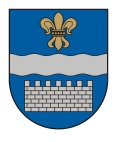   LATVIJAS REPUBLIKASDAUGAVPILS PILSĒTAS DOMEReģ. Nr. 90000077325, K. Valdemāra iela 1, Daugavpils, LV-5401, tālrunis 65404344, 65404346, fakss 65421941e-pasts:    www.daugavpils.lv2020.gada 10.septembrī					Saistošie noteikumi Nr.29Daugavpilī							(protokols Nr.36   9.§)                                                          APSTIPRINĀTI                                                                                             ar Daugavpils pilsētas domes                                                                                      2020.gada 10.septembra                                                                        lēmumu Nr.397Grozījumi Daugavpils pilsētas domes 2015.gada 13. augusta saistošajos noteikumos Nr.33 “Ēdināšanas izdevumu kompensēšana izglītojamajiem pirmsskolas izglītības iestādēs”Izdoti saskaņā ar likuma "Par pašvaldībām" 43.panta trešo daļu, Izglītības likuma 17.panta trešās daļas 11.punktu Izdarīt Daugavpils pilsētas domes 2015.gada 13.augusta saistošajos noteikumos Nr.33 “Ēdināšanas izdevumu kompensēšana izglītojamajiem pirmsskolas izglītības iestādēs” (Latvijas Vēstnesis, 2015., Nr.169, 2018., Nr.36) šādus grozījumus:Aizstāt noteikumu 1.punktā vārdus “pašvaldības speciālās pirmsskolas izglītības iestāžu izglītojamo” ar vārdiem “pašvaldības pirmsskolas izglītības grupā izglītojamajiem ar speciālām vajadzībām”.Aizstāt noteikumu 3.2.apakšpunktā vārdus “pašvaldības speciālās pirmsskolas izglītības iestādes izglītojamajiem” ar vārdiem “pašvaldības pirmsskolas izglītības iestāžu grupās izglītojamajiem ar speciālām vajadzībām”. Domes priekšsēdētājs              	(personiskais paraksts)                                  I.PrelatovsDaugavpils pilsētas domes 2020.gada 10.septembra saistošo noteikumu Nr.29 „Grozījumi Daugavpils pilsētas domes 2015.gada 13.augusta saistošajos noteikumos Nr.33 “Ēdināšanas izdevumu kompensēšana izglītojamajiem pirmsskolas izglītības iestādēs” paskaidrojuma rakstsDomes priekšsēdētājs 		                 (personiskais paraksts)                              I.PrelatovsPaskaidrojuma raksta sadaļasNorādāmā informācija1. Projekta nepieciešamības pamatojumsAtbilstoši Izglītības likuma 17.panta trešās daļas 11.punktam, pašvaldība nodrošina ēdināšanu tās padotībā esošajās, pirmsskolas izglītības grupās bērniem ar speciālām vajadzībām. Atbilstoši likuma "Par pašvaldībām" 43.panta trešajai daļai, dome var pieņemt saistošos noteikumus, lai nodrošinātu pašvaldības autonomo funkciju un brīvprātīgo iniciatīvu izpildi.2. Īss projekta satura izklāstsAr grozījumiem saistošie noteikumi tiek papildināti ar regulējumu par ēdināšanas izdevumu kompensēšanu izglītojamajiem, kas izglītību iegūst pašvaldības pirmsskolas izglītības iestāžu grupās izglītojamajiem ar speciālām vajadzībām visā pirmsskolas izglītības apguves periodā.3. Informācija par plānoto projekta ietekmi uz pašvaldības budžetuPašvaldības pirmsskolas izglītības grupās bērniem ar speciālām vajadzībām ēdināšanas izdevumi no 01.09.2020. sastādīs 15 399 EUR (134 izglītojamie *1.71 EUR *84 dien. *0.8 koef.). Finansējums pirmsskolas izglītības speciālo grupu ēdināšanai 2020.gada 4 mēnešiem ir plānots IP budžeta programmā “Izglītojamo ēdināšana”.Attiecīgi nepieciešamais finansējums gadam sastādīs 45 828 EUR (134 izglītojamie *1.71 EUR *250 dien. *0.8 koef.).4. Informācija par plānoto projekta ietekmi uz uzņēmējdarbības vidi pašvaldības teritorijāNav attiecināms.5. Informācija par administratīvajām procedūrāmNoteikumu izpildi nodrošinās Daugavpils pilsētas Izglītības pārvalde un Daugavpils pilsētas pirmsskolas izglītības iestādes.6. Informācija par konsultācijām ar privātpersonāmKonsultācijas notika ar Daugavpils pilsētas Izglītības pārvaldes speciālistiem un pirmsskolas izglītības iestāžu vadītājiem.